Exploring 2-D Shapes by Applying and Visualizing TranslationsExploring 2-D Shapes by Applying and Visualizing TranslationsExploring 2-D Shapes by Applying and Visualizing TranslationsExploring 2-D Shapes by Applying and Visualizing TranslationsPerforms reflections using labelled vertices over various lines of reflection.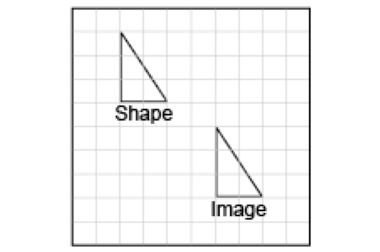  “This shows a translation because the two shapes are the same size and face the same way.”Recognizes that a shape can be translated by moving it horizontally and vertically.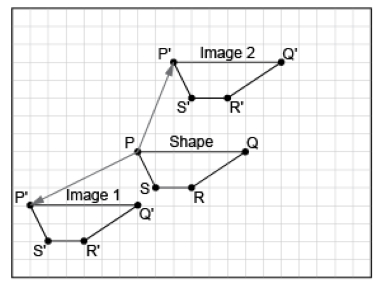  “I moved the shape to different places by moving it 
left or right and up or down.”Describes translations by counting grid squares and using directional language.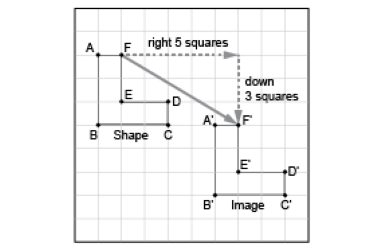 “I moved the shape right 5 squares and down 3 squares.”Visualizes and predicts where the image of a shape will be after a translation. 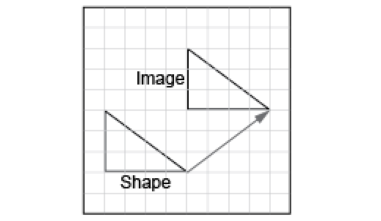 “I can picture moving the triangle right 4 squares and up 3 squares to its image.”Observations/DocumentationObservations/DocumentationObservations/DocumentationObservations/Documentation